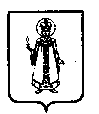 МУНИЦИПАЛЬНОЕ УЧРЕЖДЕНИЕМуниципальный Совет Слободского сельского поселения Угличского муниципального района Ярославской областиР Е Ш Е Н И Еот 12.10. 2018 г.                 № 45Об утверждении структуры Администрации Слободского сельского поселения 
     	На основании Конституции Российской Федерации, Федерального закона от 06.10.2003 г. № 131-ФЗ «Об общих принципах организации местного самоуправления в Российской Федерации», Устава Слободского сельского поселения Муниципальный Совет Слободского сельского поселения четвертого созыва РЕШИЛ:      	1. Утвердить структуру Администрации Слободского сельского поселения в новой редакции (Приложение №1).	2. Признать утратившим силу решение Муниципального Совета Слободского сельского поселения  от 25.03.2016 г. № 7 «Об утверждении структуры Администрации Слободского сельского поселения».3. Настоящее решение вступает в силу с момента его обнародования (опубликования) согласно ст. 38 Устава Слободского сельского поселения.  Приложение №1 
к решению Муниципального Совета
Слободского сельского поселения 
от 12. 10. 2018 г.  № 45 
Структура Администрации Слободского сельского поселения            Глава Слободского сельского поселения (Глава Администрации Слободского сельского поселения),Заместитель главы - начальник отдела по финансовым вопросам и инфраструктуре-главный бухгалтер,Начальник отдела по юридическим и кадровым вопросам,Начальник отдела по социальным и организационным вопросам,Главный специалист по кадровым и архивным вопросам и делопроизводству,Консультант по финансовым вопросам,Ведущий специалист по Слободскому округу,Ведущий специалист по Клементьевскому округу,Ведущий специалист по Покровскому и Никольскому округамСпециалист по социальным вопросам.Глава Слободского сельского поселения                                       М.А. Аракчеева